SCHEDE RICONOSCIMENTO VEGETAZIONE ACQUATICAELOFITEELOFITEELOFITEPhragmites australisNome comune: canna palustre, cannuccia di paludeFam. GraminaceaeAltezza: 50-400 cmFioritura: luglio-settembrePaludi, sponde di stagni e corsi d’acqua, fossi, ambienti umidi Pianta erbacea perenne con rizoma sotterraneo orizzontale e lunghi stoloni striscianti. Il culmo cavo, con foglie fin sotto l’infiorescenza a pannocchia. Le foglie sono lunghe ed appuntite, con margine tagliente. I culmi si innalzano addossati gli uni agli altri, formando popolamenti fitti e rigogliosi (canneti). E’ una delle specie più comuni tra quelle che crescono nelle paludi e lungo le sponde del Mincio.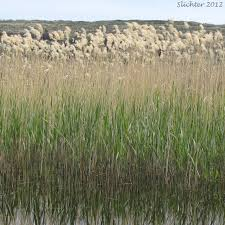 Typha latifoliaNome comune: tifa maggiore, mazzasorda, lisca maggioreFam. TyphaceaeAltezza: 100-250 cmFioritura: giugno-agostoPaludi, sponde di stagni e corsi d’acqua, fossiPianta erbacea perenne con lungo rizoma e fusto eretto. Ha fiori a sessi separati, che formano due spighe sovrapposte: quella femminile sotto e quella maschile sopra. Le due spighe sono disposte sull’asse senza lasciare tratti nudi (elemento di distinzione tra tifa maggiore e tifa a foglie strette). In inverno la spiga femminile si dissolve in una massa cotonosa. E’ comunissima ovunque lungo il Mincio.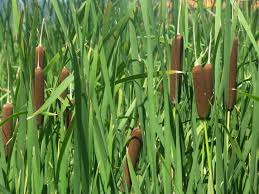 Typha angustifoliaNome comune: tifa a foglie strette, lisca a foglie stretteFam. TyphaceaeAltezza: 100-300 cmFioritura: giugno-agostoPaludi, sponde di stagni e corsi d’acqua, fossiSimile alla Typha latifolia, si distingue perché ha le foglie e le infiorescenze più sottili e perché la spiga maschile e la spiga femminile sono separate, per 2-5 cm, da un tratto di asse nudo. Meno comune della tifa maggiore, è abbastanza diffusa comunque nel Mincio e nel Lago Superiore. 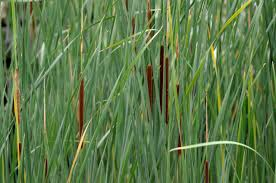 IDROFITEIDROFITEIDROFITENymphaea albaNome comune: ninfea biancaFam. NymphaeaceaeDimensioni: 20-200 cmFioritura: maggio-settembreStagni, fossi, canali; in acque ferme e poco inquinate Pianta perenne vive in acque stagnanti profonde da uno a due metri. Ha grossi rizomi striscianti sul fondo e foglie tondeggianti galleggianti in superficie. Anche i fiori galleggiano adagiati sul pelo dell’acqua: sono formati da numerosi petali che verso il centro si trasformano gradualmente in stami. E’ relativamente comune nelle Valli del Mincio e in Vallazza, ma anche in altri tratti del Mincio.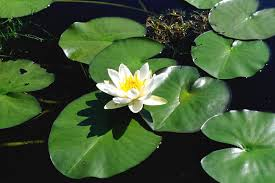 Nuphar luteumNome comune: ninfea gialla, nannuferoFam. NymphaeaceaeDimensioni: 20-200 cmFioritura: maggio-settembreAcque stagnanti o lentamente fluenti, ricche di sostanze nutrientiPianta perenne vive in acque stagnanti profonde da uno a due metri, con grossi rizomi striscianti sul fondo. Le foglie, più allungate di quelle della ninfea bianca, galleggiano in superficie, mentre i fiori si innalzano sul pelo dell’acqua per uno o due decimetri. Nelle acque correnti spesso le foglie fluttuano a mezz’acqua. Più comune della ninfea bianca cresce nelle Valli del Mincio e in Vallazza, ma anche in altri tratti del Mincio.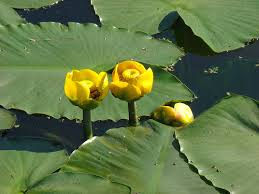 Nelumbo nuciferaNome comune: fior di lotoFam. Nymphaeaceae Dimensioni: 50-200 cmFioritura: luglio-agostoChiari, stagni, in acque fermePianta esotica perenne è stata introdotta nel Lago Superiore nel 1921: da allora è tanto aumentata da diventare infestante. Dai rizomi, striscianti sul fondo, si innalzano robusti piccioli che portano i fiori e le grandi foglie peltate ad innalzarsi sul pelo dell’acqua anche più di un metro. Al centro del fiore si trova un ricettacolo spugnoso che porta infissi, nella parte superiore i frutti.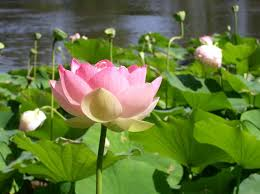 Trapa natansNome comune: castagna d’acqua, trigoloFam. Trapaceae Dimensioni: 50-200 cmFioritura: giugno-luglioStagni, fossi e canali in acque fermePianta annuale, vive in acque stagnanti profonde 1-2 metri. All’inizio è fissata sul fondo dalle radici, ma poi si stacca ed è libera di muoversi in superficie. Le foglie superiori hanno il picciolo rigonfio e spugnoso e formano caratteristiche rosette galleggianti; quelle inferiori, sommerse, sono invece lineari,ma vengono più tardi sostituite da radici piumose. Il frutto termina con quattro (o due) appendici spinose. Ancora abbondante nel Lago di Mezzo, meno negli altri laghi.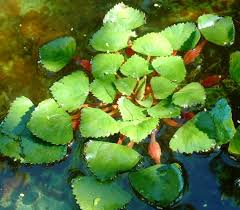 PLEUSTOFITEPLEUSTOFITEPLEUSTOFITEMACROFITE SOMMERSEMACROFITE SOMMERSEMACROFITE SOMMERSECeratophyllum demersumNome comune: ceratofilloFam. CeratophyllaceaeDimensioni: 50-200 cmFioritura: giugno-settembreStagni, fossi, canali in acque ferme o a lento scorrimento; eutroficheIl ceratofillo è una delle piante più comuni dei nostri ambienti acquatici ed è in grado di sopportare alti gradi di eutrofizzazione. Vive completamente sommerso e forma ovunque fitte praterie di fondo. Le foglie, rigide e fragili, sono poste in densi verticilli. Nei nostri climi non si riproduce sessualmente.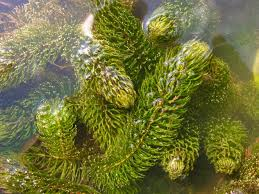 Potamogeton nodosusNome comune: brasca nodosaFam. PotamogetonaceaeDimensioni: 10-200 cmFioritura: agosto-settembreAcque stagnanti o debolmente fluenti.Pianta sommersa, perenne, abbandona i suoi lunghi fusti al moto della corrente. Le foglie apicali giungono in superficie e si distendono sul pelo dell’acqua. Mentre le foglie sommerse hanno piccioli molto brevi e lamina traslucida, così che risulta ben visibile il reticolo delle nervature, le foglie superiori hanno piccioli più lunghi e lamina più o meno coriacea. I fiori sono riuniti in spighe emergenti dall’acqua. Relativamente comune lungo il Mincio.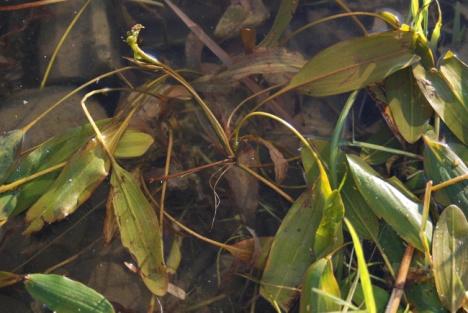 Myriophyllum verticillatumNome comune: millefoglio d’acqua verticillatoFam. HaloragaceaeDimensioni: 50-300 cmFioritura: giugno-settembreAcque stagnanti o a lento scorrimento; eutroficheErba perenne con foglie simili a piume in verticilli di 5 o 6, vive completamente sommersa nelle acque stagnanti: solo le infiorescenze si ergono sul pelo dell’acqua. I fiori, all’ascella di brattee pennate simili alle foglie sono disposti in verticilli distanziati. Forma praterie di fondo, è diventata rara lungo il Mincio.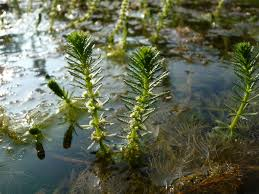 Myriophyllum spicatumNome comune: millefoglio d’acqua comuneFam. HaloragaceaeDimensioni: 50-300 cmFioritura: giugno-settembreAcque stagnanti e correnti non troppo inquinateSimile al Myriophyllum verticillatum si distingue per il numero di foglie dei verticilli, che sono solamente 4 e per l’infiorescenza che appare più povera: le brattee fogliari infatti sono ridotte a squame non sfrangiate e sono molto più piccole. Vive completamente sommerso ma preferisce le acque fluenti. Abbastanza comune lungo il Mincio.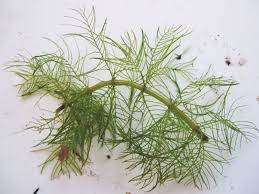 Najas marinaNome comune: ranocchinaFam. NajadaceaeDimensioni: 10-70 cmFioritura: giugno-agostoSpecchi d’acqua, fossi, canali in acque ferme o a lento corsoE’ relativamente comune nelle Valli del Mincio e nella Vallazza; vive fissata sul fondo, dove forma praterie sommerse; i suoi fusti si spezzano facilmente e allora forma piccole isole galleggianti sul pelo dell’acqua. Fioritura e impollinazione avvengono sott’acqua. 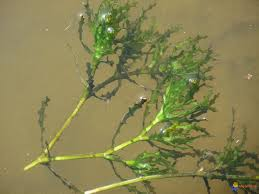 Vallisneria spiralisNome comune: vallisneria, limaFam. HydrocharitaceaeDimensioni: 30-80 cmFioritura: settembreCorsi d’acqua in acque limpide e correnti; zone litoraneePianta perenne vive completamente sommersa, ancorata sul fondo e abbandona le sue lunghe foglie nastriformi al flusso della corrente. Manca un vero fusto e le foglie sono tutte basali. Specie comune lungo il Mincio.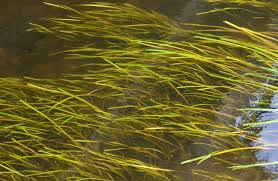 MACROFITE LIBERAMENTE FLOTTANTIMACROFITE LIBERAMENTE FLOTTANTIMACROFITE LIBERAMENTE FLOTTANTILemna minorNome comune: lenticchia d’acqua, raninaFam. LemnaceaeDimensioni: 2-4 mmFioritura (eccezionale): maggio-ottobreStagni, fossi, canali, in acque ferme o a lento scorrimentoPianta perenne galleggiante, piccolissima, forma dense popolazioni nelle zone più calme dei corsi d’acqua. Non ha radici fissate sul fondo, ma solamente una corta radichetta immersa nell’acqua: può muoversi così liberamente sulla superficie. Specie una volta comune, attualmente tende ad essere sostituita dall’esotica Lemna minuta, leggermente più piccola e più ovale.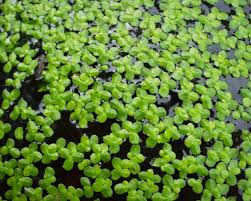 Lemna gibbaNome comune: lenticchia d’acqua spugnosaFam. LemnaceaeDimensioni: 3-6 mmFioritura: maggio-ottobreStagni, fossi, canali, in acque eutroficheSimile alla Lemna minor, forma dense popolazioni galleggianti negli stagni e nelle zone più calme dei corsi d’acqua. E’ dotata anch’essa di una sola radichetta ma si distingue perché la faccia inferiore delle foglioline è ingrossata e spugnosa. Specie poco comune lungo il Mincio.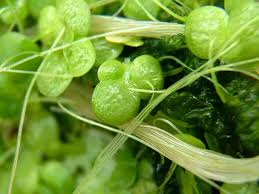 Spirodela polyrrhizzaNome comune: lenticchia d’acqua maggioreFam. LemnaceaeDimensioni: 5-10 mmFioritura: maggio-ottobreStagni, fossi, canali, in acque ferme o a lento scorrimentoSi distingue da Lemna minor, oltre che per le dimensioni maggiori , perché ogni lamina ha nella parte inferiore non una, ma un ciuffo di radichette. Inferiormente le lamine assumono spesso una colorazione rossastra. Abbastanza comune lungo il Mincio.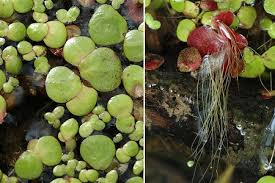 Salvinia natansNome comune: erba pesceFam. SalviniaceaeDimensioni: 3-8 cmSporogenesi: agosto-settembreStagni, fossi, canali, in acque ferme o lentamente fluentiPiccola felce annuale, galleggiante, formata da un fusto orizzontale e da 3-7 foglioline appaiate; una terza foglia del nodo si è trasformata in un ciuffo di radichette immerse nell’acqua. Come tutte le felci si riproduce per spore. E’ relativamente comune nelle Valli del Mincio e in Vallazza.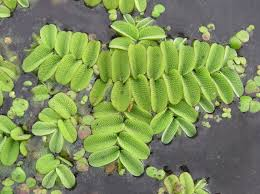 Azolla filiculoidesNome comune: azolla maggioreFam. AzollaceaeDimensioni: 1-6 cmSporogenesi: luglio-settembreStagni, fossi, canali, in acque ferme o lentamente fluentiE’ una piccola felce galleggiante di origine americana, ma naturalizzata nelle nostre acque. La pianta è formata da un fusticino ramificato, ricoperto da minuscole foglie squamose embriciate; sottili radichette si immergono nell’acqua. Con l’avvicinarsi dell’autunno tutta la felce si tinge di rosso. Specie annuale compare saltuariamente.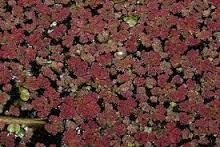 